Rules and Regulations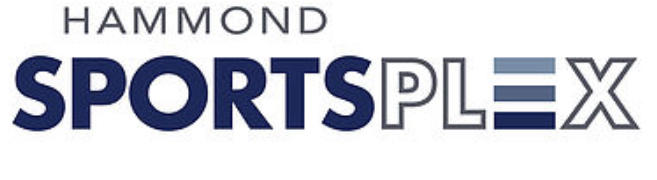 Youth games will consist of 22 minute halves EXCEPT for U10 (20 min halves) with a running clock and a 1min half time to switch sides. The matches are played as an 8v8 for U8-U9 including a goalie and 7v7 for U10-U14 including a goalie.For Men Open, Coed, and Veteran leagues, games will consist of 45 minutes with a running clock and a 1min half time to switch sides. The matches are played as an 6v6 including a goalie EXCEPT Coed. Coed will be played as a 7v7. Games will start on time unless stated otherwise by league managementOnly 2 coaches per bench are allowed. If there are more than two coaches on the bench, a 2 -minute blue card will be given to violating team and a player must exist the match.To participate in the league, every player on your team must sign a waiver prior to playing.FINAL team rosters are due on the 3rd week of the session. No players will be accepted after the third week so please make sure all players are registered.All players on your team must have an ID. If a player does not have an ID by the third week, he/she will not be able to participate in the league. Coaches will have the right to ask for opposing team’s ids any time after the 3rd weekEach team is responsible for having 2 jerseys! The main thing is to have a Dark Color and a Light Color, and in case that the teams have a similar colored uniform the AWAY team always changes. Goalkeepers need to have a different colored jersey that doesn’t match their teams or their opposing teams color.Home and Away teams will be reflected on the schedule so please make sure that you go to your corresponding bench before the games start.Absolutely NO CLEATS ALLOWED. Make sure to wear indoor soccer shoes, turf soccer shoes, or running shoes.Sliding is ALLOWED however SLIDE TACKLING is not allowed. Sliding for the ball at an appropriate distance to stop a pass or a goal is fine, but you cannot slide at another player to gain possession of the ball.No heading of the ball except for U13 & U14If an offensive player with possession of the ball is corralled against the wall by two opposing defenders the referee will award a free kick to the offensive player.Shinguards are MANDATORY. If a player does not have Shinguards they cannot play. If the referee sees a player without Shinguards they will give a 2-minute blue card to the offending player.There will be absolutely no fighting! Any players involved in a fight will be escorted out the building and banned from the facility.Bottom of Form